ДАТА ЗАПОЛНЕНИЯ______________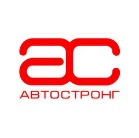 Анкета кандидата на вакансиюДолжность________________________________ОБРАЗОВАНИЕОПЫТ РАБОТЫПредпоследнее место работы Другие места работыРЕКОМЕНДАЦИИНапишите, пожалуйста, тех людей, у которых мы могли бы получить о Вас рекомендации (с предыдущих мест работ).ПОЖЕЛАНИЯ К НОВОМУ МЕСТУ РАБОТЫДОПОЛНИТЕЛЬНЫЕ СВЕДЕНИЯИНФОРМАЦИЯ О БЛИЖАЙШИХ РОДСТВЕННИКАХРодители, братья/сестры, супруг(а)ДОПОЛНИТЕЛЬНАЯ ИНФОРМАЦИЯ__________________________________________________________________________________________________________________________________________________________________________________________________________________________________________________________________________________________________________________________________________________________________________________________________________________________________________________________________Спасибо за ответы!Ф.И.О.Дата рожденияАдрес проживанияПропискаМобильный телефонСемейное положениеДети (пол/возраст)Водительские праваПроходили службу в армии/есть военный билет?Дата поступ.Дата оконч.Полное название учебного заведенияФакультетКвалификация по дипломуФорма обученияПоследнее место работыПоследнее место работыДата поступления – увольненияНазвание компанииСфера деятельностиДолжностьОсновные обязанностиЗарплатаПричина увольненияДата поступления – увольненияНазвание компанииСфера деятельностиДолжностьОсновные обязанностиЗарплатаПричина увольненияДата поступления – увольненияНазвание компанииСфера деятельностиДолжностьОсновные обязанностиЗарплатаПричина увольненияДата поступления – увольненияНазвание компанииСфера деятельностиДолжностьОсновные обязанностиЗарплатаПричина увольненияФИООрганизацияДолжностьТелефонКакие элементы компенсационного пакета и гарантии Вас интересуют в первую очередь?Размер заработной платы, которую Вы хотели бы получать (испыт.срок/после испыт.срока)По каким критериям Вы выбираете компанию, в которой хотите работать?Какие знания и навыки Вы хотели бы получать в ближайшее время?Укажите, пожалуйста, наличие хронических заболеваний, если ли ограничения по поднятию тяжестейПривлечение к суду или следствиюБыли ли вы уволены по статье (за прогулы, распитие спиртных напитков и т.д.)Если ли у Вас вредные привычки (если есть, то какие)?ФИОВозрастМесто работыДолжностьМесто жительства